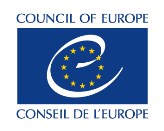 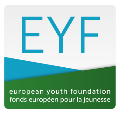 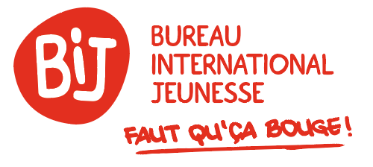 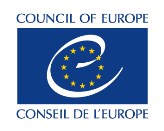 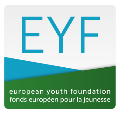 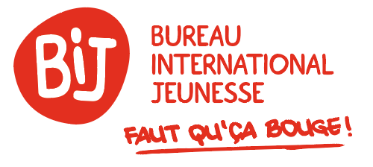 Les ressources et les subventions du secteur jeunesse du Conseil de l’Europe pour les organisations de jeunesse Session d’(in)formation en coopération avec le Bureau International Jeunesse21 et 28 octobre 2022, 9h00 – 13h00, en ligneProposition de programme(Le programme définitif tiendra compte du profil des participant(e)s)21 octobre 2022, 9.00 – 13.00Introductions (bienvenue, informations techniques)Exercice de connaissance dans le groupe et attentes par rapport à cette sessionLe Conseil de l’Europe et les jeunes : quiz/présentation interactiveFaire des liens entre mon organisation et les priorités du secteur jeunesse du Conseil de l’Europe : exercice en petits groupesPrésentation du FEJ et des subventions disponibles Comment enregistrer mon organisation avec le FEJ ? Exercice pratiqueLes ressources pédagogiques du Conseil de l’Europe : session découverte interactive28 octobre 2022, 9.00 – 13.00Simulation de projet Identifier des besoins au niveau localVoir la possibilité correspondante et développer les objectifs de projet en relation avec l’impact souhaitéDévelopper les activités du projet et les groupes ciblesApproches non-formelles, centrer son projet autour des jeunesInclusion et diversité dans les projetsFeedback sur l’exercice précédentEvaluation de la session